Publicado en  el 13/11/2014 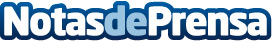 6 Performances en el Museo Reina Sofía para conmemorar la primera acción de ZAJDatos de contacto:Museo Reina SofiaNota de prensa publicada en: https://www.notasdeprensa.es/6-performances-en-el-museo-reina-sofia-para_1 Categorias: Artes Visuales http://www.notasdeprensa.es